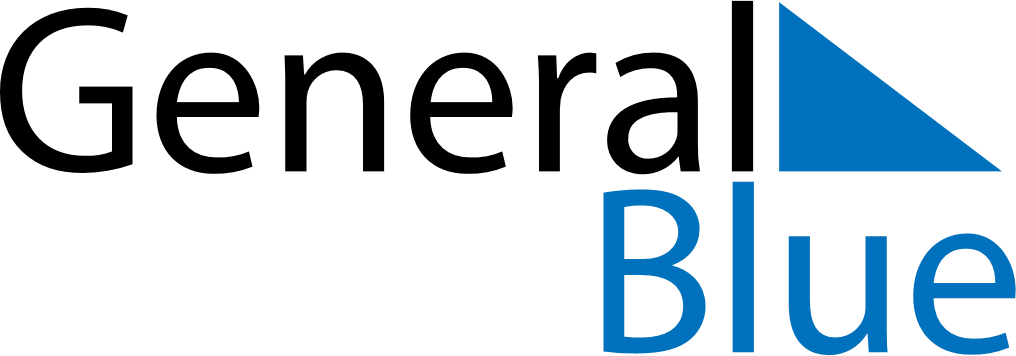 February 2021February 2021February 2021JapanJapanMONTUEWEDTHUFRISATSUN1234567891011121314Foundation Day1516171819202122232425262728Emperor’s Birthday